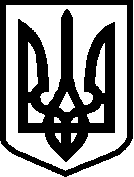 УКРАЇНАНОВОГРАД-ВОЛИНСЬКА МІСЬКА РАДА ЖИТОМИРСЬКОЇ ОБЛАСТІРІШЕННЯвісімнадцята сесія  					                     восьмого  скликаннявід  31.03.2022  № 490Керуючись статтею 25, пунктом 43 частини першої статті 26 Закону України  «Про місцеве самоврядування в Україні», законами України «Про співробітництво територіальних громад», «Про адміністративні послуги», з метою вирішення питань місцевого значення, враховуючи звернення Брониківського сільського голови Залевської Н. від 26.01.2022 №59,  в.о. Чижівського сільського голови Даниленко Н. від 26.01.2022 №37, Піщівського сільського голови Радулевича А. від 27.01.2022 №60, міська радаВИРІШИЛА:1. Затвердити:1.1. Договір про співробітництво територіальних громад у  сфері надання адміністративних послуг (Брониківська сільська територіальна громада).1.2. Договір про співробітництво територіальних громад у  сфері надання адміністративних послуг (Піщівська сільська територіальна громада).1.3. Договір про співробітництво територіальних громад у  сфері надання адміністративних послуг (Чижівська сільська територіальна громада).2. Контроль за виконанням цього рішення покласти на постійну комісію міської ради з питань бюджету територіальної громади, комунальної власності та економічного розвитку (Сухих А.Ю.), заступника міського голови Гудзь І.Л.Міський голови							       Микола БОРОВЕЦЬДОГОВІР про співробітництво територіальних громаду  сфері надання адміністративних послуг(Брониківська сільська територіальна громада)  м. Новоград-Волинський                                                ___ ________ 202__ року Новоград-Волинська міська територіальна громада (далі – Сторона- 1) через Новоград-Волинську міську раду в особі міського голови Боровця Миколи Петровича, який діє на підставі Закону України «Про місцеве самоврядування в Україні», з однієї сторони,та Брониківська сільська територіальна громада (далі- Сторона-2 ) через Брониківську сільську раду в особі сільського голови Залевської Надії Федорівни, яка діє на підставі Закону України «Про місцеве самоврядування в Україні», з іншої сторони, іменовані разом надалі по тексту «Сторони», відповідно до частини третьої статті 12 Закону України «Про адміністративні послуги» уклали цей договір про наступне:                                                  1. ЗАГАЛЬНІ ПОЛОЖЕННЯ1.1. Передумовою підписання цього Договору є те, що Сторони під час підготовки його проекту дотримувалися вимог, встановлених Законом України «Про співробітництво територіальних громад», в тому числі, положеннями  ч. 2 ст. 11 Закону. 1.2. Підписанням цього Договору Сторони підтверджують, що інтересам кожної з них відповідає спільне і узгоджене співробітництво у формі реалізації спільних проектів, що передбачає координацію діяльності суб’єктів співробітництва та акумулювання ними на визначений період ресурсів з метою спільного здійснення відповідних заходів. 1.3. У процесі співробітництва Сторони зобов’язуються будувати свої взаємовідносини на принципах законності, добровільності, рівноправності, прозорості та відкритості, взаємної вигоди та відповідальності за результати співробітництва.                                                    2. ПРЕДМЕТ ДОГОВОРУ 	2.1. Відповідно до законів України «Про місцеве самоврядування в Україні», «Про співробітництво територіальних громад», «Про адміністративні послуги», а також з метою вирішення питань місцевого значення Сторони домовились про реалізацію спільного проекту «Надання адміністративних послуг мешканцям Брониківської сільської територіальної громади через ЦНАП Новоград-Волинської міської ради» (далі - Проєкт). 2.2. Метою реалізації Проєкту є забезпечення надання адміністративних послуг мешканцям Брониківської сільської територіальної громади через ЦНАП Новоград-Волинської міської ради.  2.3. Враховуючи реальні потреби та фінансові можливості (ресурси) Сторін, реалізація Проєкту може здійснюватися у урахуванням положень ст. 93 Бюджетного кодексу України, пп.4 п.«б» ст. 27 Закону України «Про місцеве самоврядування в Україні».3. УМОВИ РЕАЛІЗАЦІЇ ПРОЄКТУ, ЙОГО ФІНАНСУВАННЯ ТА ЗВІТУВАННЯ3.1. Перелік заходів в рамках реалізації Проєкту: 	3.1.1. укладення договору про співробітництво між суб’єктами співробітництва;3.1.2. надання адміністративних послуг мешканцям Брониківської сільської територіальної громади відповідно до переліку послуг, затвердженого рішенням Новоград-Волинської міської ради через ЦНАП Новоград-Волинської міської ради.3.2.  Суб’єкт співробітництва бере участь у реалізації заходів Проєкту у формі:3.2.1. Сторона-1 забезпечує організацію прийому суб’єктів звернень Сторони-2 та видачі належним чином оформлених результатів надання адміністративних послуг працівниками ЦНАП Новоград-Волинської міської ради;3.2.2. Під час надання адміністративних послуг використовується приміщення, обладнання, меблі, оргтехніка, доступ до Інтернет ЦНАП Новоград-Волинської міської ради.3.3. Координація діяльності суб’єктів співробітництва здійснюється шляхом: своєчасного взаємного інформування щодо послідовності та змісту заходів у рамках реалізації Проєкту, оперативних нарад та консультацій.3.4. Новоград-Волинська міська рада через відповідальний виконавчий орган міської ради (ЦНАП Новоград-Волинської міської ради) подає до Мінрегіону відповідно до статті 17 Закону України «Про співробітництво територіальних громад» звіт про здійснення співробітництва, передбаченого цим Договором. 3.5. За  необхідності, фінансування Проєкту здійснюється відповідно до вимог Бюджетного кодексу України за рахунок коштів місцевого бюджету Сторони-2 відповідно до умов цього Договору.3.5.1. Сторона-1 залишає за собою право у будь-який час звернутися до Сторони-2 з письмовою ініціативою щодо передачі коштів бюджету Брониківської сільської територіальної громади на реалізацію Проєкту у вигляді міжбюджетного трансферту до бюджету Новоград-Волинської міської територіальної громади.3.5.2. Сторона-2 зобов’язується у місячний термін з дня отримання такої ініціативи розглянути питання передачі коштів бюджету Брониківської сільської територіальної громади на реалізацію Проєкту у вигляді міжбюджетного трансферту до бюджету Новоград-Волинської міської територіальної громади та письмово повідомити Сторону-1 про прийняте рішення протягом 3 (трьох) робочих днів з моменту його прийняття.3.5.3. Розмір коштів, що підлягає передачі з бюджету Брониківської сільської територіальної громади на реалізацію Проєкту у вигляді міжбюджетного трансферту до бюджету Новоград-Волинської міської територіальної громади визначається щорічно, відповідно до чинного законодавства України, шляхом укладення додаткової угоди за результатом спільних переговорів. 4. ПОРЯДОК НАБРАННЯ ЧИННОСТІ ДОГОВОРУ, ВНЕСЕННЯ ЗМІН ТА/ЧИ ДОПОВНЕНЬ ДО ДОГОВОРУ 4.1. Цей Договір набирає чинності з моменту його підписання уповноваженими представниками Сторін та скріплення їх мокрими печатками.4.2. Зміни та/чи доповнення до цього Договору допускаються лише за взаємною згодою Сторін і оформляються додатковим договором, який є невід’ємною частиною цього Договору, крім випадку, передбаченого пунктом 4.5. цього Договору.4.3. Внесення змін та/чи доповнень до цього Договору здійснюється в тому ж порядку як і його укладення. 4.4. Договір може бути змінено або розірвано також за рішенням суду на вимогу однієї із сторін у разі істотного порушення договору другою стороною та в інших випадках, встановлених договором або законом. Істотним є таке порушення стороною договору, коли внаслідок завданої цим шкоди друга сторона значною мірою позбавляється того, на що вона розраховувала при укладенні договору.4.5. За Стороною-1 залишається право відмови від цього Договору в односторонньому порядку за умови письмового попередження про це           Сторону-2 за один місяць.4.6. У разі односторонньої відмови Сторни-1 від договору у повному обсязі або частково згідно пункту 4.5. Договору, то договір є відповідно розірваним або зміненим.5. ПРИПИНЕННЯ ДОГОВОРУ 5.1. Цей Договір припиняється у разі: 	5.1.1 закінчення строку його дії; 	5.1.2 досягнення цілей співробітництва; 5.1.3 невиконання суб’єктами співробітництва взятих на себе зобов’язань;  	5.1.4 відмови від співробітництва однієї із Сторін, відповідно до умов цього Договору, що унеможливлює подальше здійснення співробітництва; 5.1.5 нездійснення співробітництва протягом року з дня набрання чинності цим Договором; 5.1.6 прийняття судом рішення про припинення співробітництва. 5.2. Припинення співробітництва здійснюється за згодою Сторін в порядку, визначеному Законом України «Про співробітництво територіальних громад», та не повинно спричиняти зменшення обсягу та погіршення якості надання послуг. 5.3. Припинення співробітництва за згодою Сторін оформляється відповідним договором у кількості 3 примірників, кожен з яких має однакову юридичну силу, крім випадку односторонньої відмови Сторони-2 від договору згідно п.4.5. Договору. Один примірник договору про припинення співробітництва Новоград-Волинська міська рада через відповідальний виконавчий орган міської ради (ЦНАП Новоград-Волинської міської ради) надсилає Мінрегіону упродовж 10 робочих днів після підписання його Сторонами.6. ВІДПОВІДАЛЬНІСТЬ СТОРІН ТА ПОРЯДОК РОЗВ’ЯЗАННЯ СПОРІВ6.1. Усі спори, що виникають між Сторонами з приводу виконання умов цього Договору або пов’язані із ним, вирішуються шляхом переговорів між Сторонами, а у випадку недосягнення згоди між ними − у судовому порядку. 	6.2. Сторони несуть відповідальність одна перед одною відповідно до чинного законодавства України. 6.3. Сторона звільняється від відповідальності за порушення зобов’язань за цим Договором, якщо вона доведе, що таке порушення сталося внаслідок дії непереборної сили або випадку. 	6.4. У разі виникнення обставин, зазначених у пункті 6.3 цього Договору, Сторона, яка не може виконати зобов'язання, передбачені цим Договором, повідомляє іншу Сторону про настання, прогнозований термін дії та припинення вищевказаних обставин не пізніше 7 днів з дати їх настання і припинення. Неповідомлення або несвоєчасне повідомлення позбавляє Сторону права на звільнення від виконання своїх зобов'язань у зв’язку із виникненням обставин, зазначених у пункті 6.3 цього Договору. 7. ПРИКІНЦЕВІ ПОЛОЖЕННЯ7.1. Усі правовідносини, що виникають у зв’язку з виконанням цього Договору і не врегульовані ним, регулюються нормами чинного законодавства України. 7.2. Цей Договір укладений на ____ аркушах у кількості 3 примірників, з розрахунку по одному примірнику для кожної із Сторін та один примірник для Мінрегіону, які мають однакову юридичну силу. 	7.3. Новоград-Волинська міська рада через відповідальний виконавчий орган міської ради (ЦНАП Новоград-Волинської міської ради) надсилає один примірник цього Договору до Мінрегіону для внесення його до реєстру про співробітництво територіальних громад упродовж 10 робочих днів після підписання його Сторонами.8. ЮРИДИЧНІ АДРЕСИ, БАНКІВСЬКІ РЕКВІЗИТИ ТА ПІДПИСИ СТОРІНСторона-1: Новоград-Волинська міська територіальна громада Юридична адреса: 11700, Житомирська область, м. Новоград-Волинський,                         вул. Шевченка, 16 Міський голова _________________ М.П. Боровець________________ року М. П.Сторона-2: Брониківська сільська територіальна громада Юридична адреса: 11774, Україна, Житомирська обл., Новоград-Волинський район, с. Романівка, вул. Центральна, буд. 22Сільський  голова ___________________ Н.Ф. Залевська _____________ року М. П.ДОГОВІР про співробітництво територіальних громаду  сфері надання адміністративних послуг(Піщівська сільська територіальна громада)  м. Новоград-Волинський                                                ___ ________ 202__ року Новоград-Волинська міська територіальна громада (далі – Сторона- 1) через Новоград-Волинську міську раду в особі міського голови Боровця Миколи Петровича, який діє на підставі Закону України «Про місцеве самоврядування в Україні», з однієї сторони,та Піщівська сільська територіальна громада (далі- Сторона-2 ) через Піщівську сільську раду в особі сільського голови Радулевича Андрія Борисовича, який діє на підставі Закону України «Про місцеве самоврядування в Україні», з іншої сторони, іменовані разом надалі по тексту «Сторони», відповідно до частини третьої статті 12 Закону України «Про адміністративні послуги» уклали цей договір про наступне:                                                  1. ЗАГАЛЬНІ ПОЛОЖЕННЯ 1.1. Передумовою підписання цього Договору є те, що Сторони під час підготовки його проекту дотримувалися вимог, встановлених Законом України «Про співробітництво територіальних громад», в тому числі, положеннями  ч. 2 ст. 11 Закону. 1.2. Підписанням цього Договору Сторони підтверджують, що інтересам кожної з них відповідає спільне і узгоджене співробітництво у формі реалізації спільних проектів, що передбачає координацію діяльності суб’єктів співробітництва та акумулювання ними на визначений період ресурсів з метою спільного здійснення відповідних заходів. 1.3. У процесі співробітництва Сторони зобов’язуються будувати свої взаємовідносини на принципах законності, добровільності, рівноправності, прозорості та відкритості, взаємної вигоди та відповідальності за результати співробітництва.                                                    2. ПРЕДМЕТ ДОГОВОРУ 	2.1. Відповідно до законів України «Про місцеве самоврядування в Україні», «Про співробітництво територіальних громад», «Про адміністративні послуги», а також з метою вирішення питань місцевого значення Сторони домовились про реалізацію спільного проекту «Надання адміністративних послуг мешканцям Піщівської сільської територіальної громади через ЦНАП Новоград-Волинської міської ради» (далі - Проєкт). 2.2. Метою реалізації Проєкту є  забезпечення надання адміністративних послуг мешканцям Піщівської сільської територіальної громади через ЦНАП Новоград-Волинської міської ради.2.3. Враховуючи реальні потреби та фінансові можливості (ресурси) Сторін, реалізація Проєкту може здійснюватися з урахуванням положень ст. 93 Бюджетного кодексу України, пп.4 п.«б» ст. 27 Закону України «Про місцеве самоврядування в Україні».3. УМОВИ РЕАЛІЗАЦІЇ ПРОЄКТУ, ЙОГО ФІНАНСУВАННЯ ТА ЗВІТУВАННЯ3.1. Перелік заходів в рамках реалізації Проєкту: 	3.1.1. укладення договору про співробітництво між суб’єктами співробітництва;3.1.2. надання адміністративних послуг мешканцям Піщівської сільської територіальної громади відповідно до переліку послуг, затвердженого рішенням Новоград-Волинської міської ради через ЦНАП Новоград-Волинської міської ради.3.2.  Суб’єкт співробітництва бере участь у реалізації заходів Проєкту у формі:3.2.1. Сторона-1 забезпечує організацію прийому суб’єктів звернень Сторони-2 та видачі належним чином оформлених результатів надання адміністративних послуг працівниками ЦНАП Новоград-Волинської міської ради;3.2.2. Під час надання адміністративних послуг використовується приміщення, обладнання, меблі, оргтехніка, доступ до Інтернет ЦНАП Новоград-Волинської міської ради.3.3. Координація діяльності суб’єктів співробітництва здійснюється шляхом: своєчасного взаємного інформування щодо послідовності та змісту заходів у рамках реалізації Проєкту, оперативних нарад та консультацій.3.4. Новоград-Волинська міська рада через відповідальний виконавчий орган міської ради (ЦНАП Новоград-Волинської міської ради)подає до Мінрегіону відповідно до статті 17 Закону України «Про співробітництво територіальних громад» звіт про здійснення співробітництва, передбаченого цим Договором.3.5. За  необхідності, фінансування Проєкту здійснюється відповідно до вимог Бюджетного кодексу України за рахунок коштів місцевого бюджету Сторони-2 відповідно до умов цього Договору.3.5.1. Сторона-1 залишає за собою право у будь-який час звернутися до Сторони-2 з письмовою ініціативою щодо передачі коштів бюджету Піщівської сільської територіальної громади на реалізацію Проєкту у вигляді міжбюджетного трансферту до бюджету Новоград-Волинської міської територіальної громади.3.5.2. Сторона-2 зобов’язується у місячний термін з дня отримання такої ініціативи розглянути питання передачі коштів бюджету Піщівської сільської територіальної громади на реалізацію Проєкту у вигляді міжбюджетного трансферту до бюджету Новоград-Волинської міської територіальної громади та письмово повідомити Сторону-1 про прийняте рішення протягом 3 (трьох) робочих днів з моменту його прийняття.3.5.3. Розмір коштів, що підлягає передачі з бюджету Піщівської сільської територіальної громади на реалізацію Проєкту у вигляді міжбюджетного трансферту до бюджету Новоград-Волинської міської територіальної громади визначається щорічно, відповідно до чинного законодавства України, шляхом укладення додаткової угоди за результатом спільних переговорів. 4. ПОРЯДОК НАБРАННЯ ЧИННОСТІ ДОГОВОРУ, ВНЕСЕННЯ ЗМІН ТА/ЧИ ДОПОВНЕНЬ ДО ДОГОВОРУ4.1. Цей Договір набирає чинності з моменту його підписання уповноваженими представниками Сторін та скріплення їх мокрими печатками.4.2. Зміни та/чи доповнення до цього Договору допускаються лише за взаємною згодою Сторін і оформляються додатковим договором, який є невід’ємною частиною цього Договору, крім випадку, передбаченого пунктом 4.5. цього Договору.4.3. Внесення змін та/чи доповнень до цього Договору здійснюється в тому ж порядку як і його укладення. 4.4. Договір може бути змінено або розірвано також за рішенням суду на вимогу однієї із сторін у разі істотного порушення договору другою стороною та в інших випадках, встановлених договором або законом. Істотним є таке порушення стороною договору, коли внаслідок завданої цим шкоди друга сторона значною мірою позбавляється того, на що вона розраховувала при укладенні договору.4.5. За Стороною-1 залишається право відмови від цього Договору в односторонньому порядку за умови письмового попередження про це           Сторону-2 за один місяць.4.6. У разі односторонньої відмови Сторни-1 від договору у повному обсязі або частково згідно пункту 4.5. Договору, то договір є відповідно розірваним або зміненим.5. ПРИПИНЕННЯ ДОГОВОРУ 5.1. Цей Договір припиняється у разі: 	5.1.1 закінчення строку його дії; 	5.1.2 досягнення цілей співробітництва; 5.1.3 невиконання суб’єктами співробітництва взятих на себе зобов’язань;  	5.1.4 відмови від співробітництва однієї із Сторін, відповідно до умов цього Договору, що унеможливлює подальше здійснення співробітництва; 5.1.5 нездійснення співробітництва протягом року з дня набрання чинності цим Договором; 5.1.6 прийняття судом рішення про припинення співробітництва. 5.2. Припинення співробітництва здійснюється за згодою Сторін в порядку, визначеному Законом України «Про співробітництво територіальних громад», та не повинно спричиняти зменшення обсягу та погіршення якості надання послуг. 5.3. Припинення співробітництва Сторони оформляють відповідним договором у кількості 3 примірників, кожен з яких має однакову юридичну силу, крім випадку односторонньої відмови Сторони-2 від договору згідно п. 4.5. Договору. Один примірник договору про припинення співробітництва Новоград-Волинська міська рада через відповідальний виконавчий орган міської ради (ЦНАП Новоград-Волинської міської ради) надсилає Мінрегіону упродовж 10 робочих днів після підписання його Сторонами. 6. ВІДПОВІДАЛЬНІСТЬ СТОРІН ТА ПОРЯДОК РОЗВ’ЯЗАННЯ СПОРІВ 	6.1. Усі спори, що виникають між Сторонами з приводу виконання умов цього Договору або пов’язані із ним, вирішуються шляхом переговорів між Сторонами, а у випадку недосягнення згоди між ними − у судовому порядку. 	6.2. Сторони несуть відповідальність одна перед одною відповідно до чинного законодавства України. 6.3. Сторона звільняється від відповідальності за порушення зобов’язань за цим Договором, якщо вона доведе, що таке порушення сталося внаслідок дії непереборної сили або випадку. 	6.4. У разі виникнення обставин, зазначених у пункті 6.3 цього Договору, Сторона, яка не може виконати зобов'язання, передбачені цим Договором, повідомляє іншу Сторону про настання, прогнозований термін дії та припинення вищевказаних обставин не пізніше 7 днів з дати їх настання і припинення. Неповідомлення або несвоєчасне повідомлення позбавляє Сторону права на звільнення від виконання своїх зобов'язань у зв’язку із виникненням обставин, зазначених у пункті 6.3 цього Договору. 7. ПРИКІНЦЕВІ ПОЛОЖЕННЯ7.1. Усі правовідносини, що виникають у зв’язку з виконанням цього Договору і не врегульовані ним, регулюються нормами чинного законодавства України. 7.2. Цей Договір укладений на ____ аркушах у кількості 3 примірників, з розрахунку по одному примірнику для кожної із Сторін та один примірник для Мінрегіону, які мають однакову юридичну силу. 	7.3. Новоград-Волинська міська рада через відповідальний виконавчий орган міської ради (ЦНАП Новоград-Волинської міської ради) надсилає один примірник цього Договору до Мінрегіону для внесення його до реєстру про співробітництво територіальних громад упродовж 10 робочих днів після підписання його Сторонами.8. ЮРИДИЧНІ АДРЕСИ, БАНКІВСЬКІ РЕКВІЗИТИ ТА ПІДПИСИ СТОРІНСторона-1: Новоград-Волинська міська територіальна громада Юридична адреса: 11700, Житомирська область, м. Новоград-Волинський,                         вул. Шевченка, 16 Міський голова _________________ М.П. Боровець________________ року М. П.Сторона-2: Піщівська сільська територіальна громада Юридична адреса: 11733, Житомирська обл., Новоград-Волинський район, с. Піщів, вул. Миру, буд. 21Сільський  голова ___________________ А.Б. Радулевич _____________ року М. П.ДОГОВІР про співробітництво територіальних громаду  сфері надання адміністративних послуг(Чижівська сільська територіальна громада)  м. Новоград-Волинський                                                ___ ________ 202__ року Новоград-Волинська міська територіальна громада (далі – Сторона- 1) через Новоград-Волинську міську раду в особі міського голови Боровця Миколи Петровича, який діє на підставі Закону України «Про місцеве самоврядування в Україні», з однієї сторони,та Чижівська сільська територіальна громада (далі- Сторона-2 ) через Чижівську сільську раду в особі сільського голови Ратушнюка Аркадія Вікторовича, який діє на підставі Закону України «Про місцеве самоврядування в Україні», з іншої сторони, іменовані разом надалі по тексту «Сторони», відповідно до частини третьої статті 12 Закону України «Про адміністративні послуги» уклали цей договір про наступне:                                                  1. ЗАГАЛЬНІ ПОЛОЖЕННЯ 1.1. Передумовою підписання цього Договору є те, що Сторони під час підготовки його проекту дотримувалися вимог, встановлених Законом України «Про співробітництво територіальних громад», в тому числі, положеннями  ч. 2 ст. 11 Закону. 1.2. Підписанням цього Договору Сторони підтверджують, що інтересам кожної з них відповідає спільне і узгоджене співробітництво у формі реалізації спільних проектів, що передбачає координацію діяльності суб’єктів співробітництва та акумулювання ними на визначений період ресурсів з метою спільного здійснення відповідних заходів. 1.3. У процесі співробітництва Сторони зобов’язуються будувати свої взаємовідносини на принципах законності, добровільності, рівноправності, прозорості та відкритості, взаємної вигоди та відповідальності за результати співробітництва.                                                    2. ПРЕДМЕТ ДОГОВОРУ 	2.1. Відповідно до законів України «Про місцеве самоврядування в Україні», «Про співробітництво територіальних громад», «Про адміністративні послуги», а також з метою вирішення питань місцевого значення Сторони домовились про реалізацію спільного проекту «Надання адміністративних послуг мешканцям Чижівської сільської територіальної громади через ЦНАП Новоград-Волинської міської ради» (далі - Проєкт). 2.2. Метою реалізації Проєкту є  забезпечення надання адміністративних послуг мешканцям Чижівської сільської територіальної громади через ЦНАП Новоград-Волинської міської ради.2.3. Враховуючи реальні потреби та фінансові можливості (ресурси) Сторін, реалізація Проєкту може здійснюватися з урахуванням положень ст. 93 Бюджетного кодексу України, пп.4 п.«б» ст. 27 Закону України «Про місцеве самоврядування в Україні».3. УМОВИ РЕАЛІЗАЦІЇ ПРОЄКТУ, ЙОГО ФІНАНСУВАННЯ ТА ЗВІТУВАННЯ3.1. Перелік заходів в рамках реалізації Проєкту: 	3.1.1. укладення договору про співробітництво між суб’єктами співробітництва;3.1.2. надання адміністративних послуг мешканцям Чижівської сільської територіальної громади відповідно до переліку послуг, затвердженого рішенням Новоград-Волинської міської ради через ЦНАП Новоград-Волинської міської ради.3.2.  Суб’єкт співробітництва бере участь у реалізації заходів Проєкту у формі:3.2.1. Сторона-1 забезпечує організацію прийому суб’єктів звернень Сторони-2 та видачі належним чином оформлених результатів надання адміністративних послуг працівниками ЦНАП Новоград-Волинської міської ради;3.2.2. Під час надання адміністративних послуг використовується приміщення, обладнання, меблі, оргтехніка, доступ до Інтернет ЦНАП Новоград-Волинської міської ради.3.3. Координація діяльності суб’єктів співробітництва здійснюється шляхом: своєчасного взаємного інформування щодо послідовності та змісту заходів у рамках реалізації Проєкту, оперативних нарад та консультацій.3.4. Новоград-Волинська міська рада через відповідальний виконавчий орган міської ради (ЦНАП Новоград-Волинської міської ради) подає до Мінрегіону відповідно до статті 17 Закону України «Про співробітництво територіальних громад» звіт про здійснення співробітництва, передбаченого цим Договором. 3.5. За  необхідності, фінансування Проєкту здійснюється відповідно до вимог Бюджетного кодексу України за рахунок коштів місцевого бюджету Сторони-2 відповідно до умов цього Договору.3.5.1. Сторона-1 залишає за собою право у будь-який час звернутися до Сторони-2 з письмовою ініціативою щодо передачі коштів бюджету Чижівської сільської територіальної громади на реалізацію Проєкту у вигляді міжбюджетного трансферту до бюджету Новоград-Волинської міської територіальної громади.3.5.2. Сторона-2 зобов’язується у місячний термін з дня отримання такої ініціативи розглянути питання передачі коштів бюджету Чижівської сільської територіальної громади на реалізацію Проєкту у вигляді міжбюджетного трансферту до бюджету Новоград-Волинської міської територіальної громади та письмово повідомити Сторону-1 про прийняте рішення протягом 3 (трьох) робочих днів з моменту його прийняття.3.5.3. Розмір коштів, що підлягає передачі з бюджету Чижівської сільської територіальної громади на реалізацію Проєкту у вигляді міжбюджетного трансферту до бюджету Новоград-Волинської міської територіальної громади визначається щорічно, відповідно до чинного законодавства України, шляхом укладення додаткової угоди за результатом спільних переговорів. 4. ПОРЯДОК НАБРАННЯ ЧИННОСТІ ДОГОВОРУ, ВНЕСЕННЯ ЗМІН ТА/ЧИ ДОПОВНЕНЬ ДО ДОГОВОРУ4.1. Цей Договір набирає чинності з моменту його підписання уповноваженими представниками Сторін та скріплення їх мокрими печатками.4.2. Зміни та/чи доповнення до цього Договору допускаються лише за взаємною згодою Сторін і оформляються додатковим договором, який є невід’ємною частиною цього Договору, крім випадку, передбаченого пунктом 4.5. цього Договору.4.3. Внесення змін та/чи доповнень до цього Договору здійснюється в тому ж порядку як і його укладення. 4.4. Договір може бути змінено або розірвано також за рішенням суду на вимогу однієї із сторін у разі істотного порушення договору другою стороною та в інших випадках, встановлених договором або законом. Істотним є таке порушення стороною договору, коли внаслідок завданої цим шкоди друга сторона значною мірою позбавляється того, на що вона розраховувала при укладенні договору.4.5. За Стороною-1 залишається право відмови від цього Договору в односторонньому порядку за умови письмового попередження про це           Сторону-2 за один місяць.4.6. У разі односторонньої відмови Сторни-1 від договору у повному обсязі або частково згідно пункту 4.5. Договору, то договір є відповідно розірваним або зміненим.5. ПРИПИНЕННЯ ДОГОВОРУ 5.1. Цей Договір припиняється у разі: 	5.1.1 закінчення строку його дії; 	5.1.2 досягнення цілей співробітництва; 5.1.3 невиконання суб’єктами співробітництва взятих на себе зобов’язань;  	5.1.4 відмови від співробітництва однієї із Сторін, відповідно до умов цього Договору, що унеможливлює подальше здійснення співробітництва; 5.1.5 нездійснення співробітництва протягом року з дня набрання чинності цим Договором; 5.1.6 прийняття судом рішення про припинення співробітництва. 5.2. Припинення співробітництва здійснюється за згодою Сторін в порядку, визначеному Законом України «Про співробітництво територіальних громад», та не повинно спричиняти зменшення обсягу та погіршення якості надання послуг. 5.3. Припинення співробітництва Сторони оформляють відповідним договором у кількості 3 примірників, кожен з яких має однакову юридичну силу, крім випадку односторонньої відмови Сторони-2 від договору згідно п. 4.5. Договору. Один примірник договору про припинення співробітництва Новоград-Волинська міська рада через відповідальний виконавчий орган міської ради (ЦНАП Новоград-Волинської міської ради) надсилає Мінрегіону упродовж 10 робочих днів після підписання його Сторонами. 6. ВІДПОВІДАЛЬНІСТЬ СТОРІН ТА ПОРЯДОК РОЗВ’ЯЗАННЯ СПОРІВ 	6.1. Усі спори, що виникають між Сторонами з приводу виконання умов цього Договору або пов’язані із ним, вирішуються шляхом переговорів між Сторонами, а у випадку недосягнення згоди між ними − у судовому порядку. 	6.2. Сторони несуть відповідальність одна перед одною відповідно до чинного законодавства України. 6.3. Сторона звільняється від відповідальності за порушення зобов’язань за цим Договором, якщо вона доведе, що таке порушення сталося внаслідок дії непереборної сили або випадку. 	6.4. У разі виникнення обставин, зазначених у пункті 6.3 цього Договору, Сторона, яка не може виконати зобов'язання, передбачені цим Договором, повідомляє іншу Сторону про настання, прогнозований термін дії та припинення вищевказаних обставин не пізніше 7 днів з дати їх настання і припинення. Неповідомлення або несвоєчасне повідомлення позбавляє Сторону права на звільнення від виконання своїх зобов'язань у зв’язку із виникненням обставин, зазначених у пункті 6.3 цього Договору. 7. ПРИКІНЦЕВІ ПОЛОЖЕННЯ7.1. Усі правовідносини, що виникають у зв’язку з виконанням цього Договору і не врегульовані ним, регулюються нормами чинного законодавства України. 7.2. Цей Договір укладений на ____ аркушах у кількості 3 примірників, з розрахунку по одному примірнику для кожної із Сторін та один примірник для Мінрегіону, які мають однакову юридичну силу. 	7.3. Новоград-Волинська міська рада через відповідальний виконавчий орган міської ради (ЦНАП Новоград-Волинської міської ради) надсилає один примірник цього Договору до Мінрегіону для внесення його до реєстру про співробітництво територіальних громад упродовж 10 робочих днів після підписання його Сторонами.8. ЮРИДИЧНІ АДРЕСИ, БАНКІВСЬКІ РЕКВІЗИТИ ТА ПІДПИСИ СТОРІНСторона-1: Новоград-Волинська міська територіальна громада Юридична адреса: 11700, Житомирська область, м. Новоград-Волинський,                         вул. Шевченка, 16 Міський голова _________________ М.П. Боровець________________ року М. П.Сторона-2: Чижівська сільська територіальна громада Юридична адреса: 11725, Житомирська обл., Новоград-Волинський район, с. Чижівка, вул. Шевченка, буд. 9Сільський  голова ___________________ А.В. Ратушнюк _____________ року М. П.Про співробітництво територіальнихгромад у сфері надання адміністративних послуг